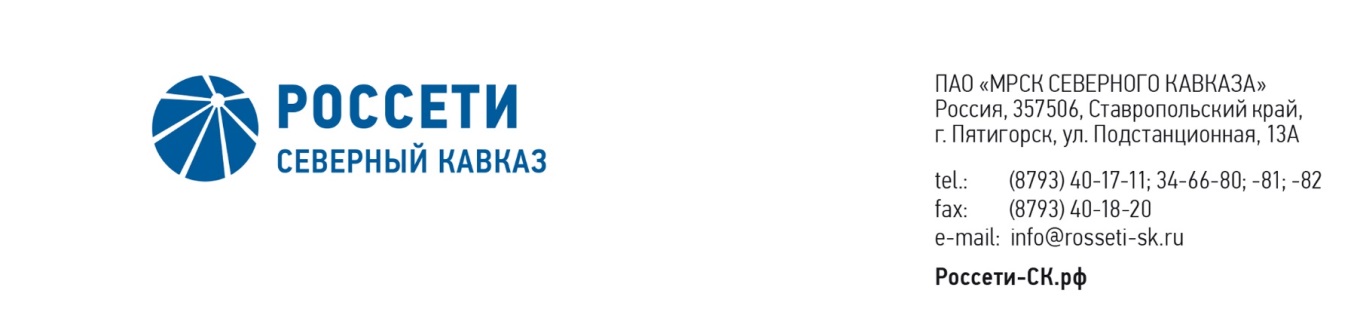 ПРОТОКОЛ № 422заседания Совета директоров ПАО «Россети Северный Кавказ»Место подведения итогов голосования: Ставропольский край, 
г. Пятигорск, пос. Энергетик, ул. Подстанционная, д. 13а.Дата проведения: 04 июня 2020 года.Форма проведения: опросным путем (заочное голосование).Дата подведения итогов голосования: 04 июня 2020 года, 23:00.Дата составления протокола: 08 июня 2020 года.Всего членов Совета директоров ПАО «Россети Северный Кавказ» -                      11 человек.В заочном голосовании приняли участие (получены опросные листы) члены Совета директоров:Варсеев Василий ВалерьевичГончаров Юрий ВладимировичГребцов Павел ВладимировичИванов Виталий ВалерьевичКапитонов Владислав АльбертовичКирюхин Сергей ВладимировичКраинский Даниил ВладимировичМайоров Андрей ВладимировичПрохоров Егор ВячеславовичЧевкин Дмитрий АлександровичСасин Николай ИвановичКворум имеется.Повестка дня:Об избрании Председательствующего на заседаниях Совета директоров ПАО «Россети Северный Кавказ».О согласовании кандидатур на отдельные должности исполнительного аппарата Общества, определяемые Советом директоров Общества.Итоги голосования и решения, принятые по вопросам повестки дня:Вопрос № 1. Об избрании Председательствующего на заседаниях Совета директоров ПАО «Россети Северный Кавказ».Решение:Избрать Председательствующим на заседаниях Совета директоров 
ПАО «Россети Северный Кавказ» члена Совета директоров ПАО «Россети Северный Кавказ» Гребцова Павла Владимировича, заместителя Генерального директора по экономике и финансам ПАО «Россети», до момента избрания Председателя Совета директоров ПАО «Россети Северный Кавказ», в том числе с правом созыва заседаний Совета директоров ПАО «Россети Северный Кавказ» и подписания протоколов заседаний Совета директоров Общества.Голосовали «ЗА»: Варсеев В.В., Гончаров Ю.В., Гребцов П.В., Иванов В.В., Капитонов В.А., Кирюхин С.В., Краинский Д.В., Майоров А.В., Прохоров Е.В., Чевкин Д.А., Сасин Н.И.«ПРОТИВ»: нет. «ВОЗДЕРЖАЛСЯ»: нет.Решение принято единогласно.Вопрос № 2. О согласовании кандидатур на отдельные должности исполнительного аппарата Общества, определяемые Советом директоров Общества.Решение:1.	Согласовать кандидатуру Абаимова Виктора Михайловича 
на должность первого заместителя генерального директора – главного инженера 
ПАО «Россети Северный Кавказ».2.	Согласовать кандидатуру Усевича Сергея Александровича на должность заместителя генерального директора по корпоративному управлению ПАО «Россети Северный Кавказ».Голосовали «ЗА»: Варсеев В.В., Гончаров Ю.В., Гребцов П.В., Иванов В.В., Капитонов В.А., Кирюхин С.В., Краинский Д.В., Майоров А.В., Прохоров Е.В., Чевкин Д.А., Сасин Н.И.«ПРОТИВ»: нет. «ВОЗДЕРЖАЛСЯ»: нет.Решение принято единогласно.Председательствующийна заседании Совета директоров			 П.В. ГребцовКорпоративный секретарь 		       С.В. ЧистовПАО «Россети Северный Кавказ»Россия, 357506, Ставропольский край,г. Пятигорск, ул. Подстанционная, 13 Ател.: (8793) 40-17-11, 34-66-81, факс (8793) 40-18-20e-mail: mrsk-sk@mrsk-sk.ru, www.rossetisk.ru